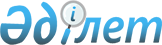 Словения Республикасының Президентi Милан Кучанның 2002 жылғы 22-24 қыркүйектегi Қазақстан Республикасына ресми сапары барысында қол жеткiзiлген келісімдер мен уағдаластықтарды iске асыру жөнiндегi ic-шаралар жоспарын бекіту туралыҚазақстан Республикасы Үкіметінің қаулысы. 2002 жылғы 27 қараша N 1262      Словения Республикасының Президентi Милан Кучанның 2002 жылғы 22-24 қыркүйектегi Қазақстан Республикасына ресми сапары барысында қол жеткiзiлген келісімдер мен уағдаластықтарды iске асыру және қазақстан-словения ынтымақтастығын одан әрі дамытуды қамтамасыз ету мақсатында Қазақстан Республикасының Үкiметi қаулы етеді: 

      1. Қоса берiлiп отырған Словения Республикасының Президентi Милан Кучанның 2002 жылғы 22-24 қыркүйектегi Қазақстан Республикасына ресми сапары барысында қол жеткiзiлген келісімдер мен уағдаластықтарды iске асыру жөнiндегi ic-шаралар жоспары (бұдан әрi - Жоспар) бекiтiлсiн. 

      2. Қазақстан Республикасының орталық атқарушы органдары, өзге де мемлекеттiк органдар (келiсiм бойынша) және мүдделi ұйымдар (келiсiм бойынша) Жоспарда көзделген іс-шараларды орындау жөнiнде нақты шаралар қабылдасын. 

      3. Қазақстан Республикасының Сыртқы iстер министрлігі жарты жылда бір реттен сиретпей Жоспардың орындалу барысы туралы Қазақстан Республикасының Үкiметін хабардар етсін. 

      4. Осы қаулы қол қойылған күнiнен бастап күшiне енедi.       Қазақстан Республикасының 

      Премьер-Министрі 

Қазақстан Республикасы  

Үкiметiнiң        

2002 жылғы 27 қарашадағы 

N 1262 қаулысымен     

бекiтілген         Словения Республикасының Президентi Милан Кучанның 

2002 жылғы 22-24 қыркүйектегi Қазақстан Республикасына 

ресми сапары барысында қол жеткiзiлген келісімдер мен 

уағдаластықтарды iске асыру жөнiндегi 

ic-шаралар жоспары ------------------------------------------------------------------- 

 N !          Іс-шара         ! Орындалу!      Орындау үшін 

р/с!                          ! мерзімі !       жауаптылар 

------------------------------------------------------------------- 

 1 !             2            !    3    !            4 

------------------------------------------------------------------- 

1   Қазақстан Республикасының   2003     Қазақстан Республикасының 

    Үкіметі мен Словения Рес.   жылдың   Индустрия және сауда 

    публикасының Үкіметі ара.   I жарты  министрлігі 

    сындағы Сауда-экономикалық  жылдығы 

    ынтымақтастық туралы 

    келісімнің күшіне енуі 

    жөнінде қажетті мемлекет. 

    ішілік рәсімдер жүргізу 2   Мынадай құжаттардың 

    жобаларын қол қоюға 

    дайындау: 

 

    Қазақстан Республикасының   2003     Қазақстан Республикасының 

    Үкіметі мен Словения        жылдың   Индустрия және сауда 

    Республикасының Үкіметі     ішінде   министрлігі 

    арасындағы Инвестицияларды 

    өзара қорғау туралы 

    келісім 

 

    Қазақстан Республикасының   2003     Қазақстан Республикасының 

    Үкіметі мен Словения        жылдың   Қаржы министрлігі 

    Республикасының Үкіметі     ІІ жарты 

    арасындағы Қосарланған      жылдығы 

    салық салуды болдырмау 

    туралы келісім 

    (келіссөздердің бірінші 

    раундын жүргізу) 

 

    Қазақстан Республикасының   2003     Қазақстан Республикасының 

    Үкіметі мен Словения        жылдың   Көлік және коммуникациялар 

    Республикасының Үкіметі     ішінде   министрлігі 

    арасындағы Халықаралық 

    автомобиль қатынасы туралы 

    келісім 3   Сауда-экономикалық          2003     Қазақстан Республикасының 

    ынтымақтастық жөніндегі     жылдың   Индустрия және сауда 

    қазақстан-словения          ішінде   министрлігі, Қазақстан 

    үкіметаралық комиссиясын             Республикасының Сыртқы 

    құру                                 істер министрлігі 4   Өнеркәсіп және энергетика 

    секторларындағы 

    ынтымақтастықты дамыту: 

 

    "Достық" және "Адрия"       2003     Қазақстан Республикасының 

    мұнай құбырларын біріктіру  жылдың   Энергетика және минералдық 

    жобасын және "Констанца-    ішінде   ресурстар министрлігі, 

    Триест" мұнай құбырын салу           "ҚазМұнайГаз" ұлттық 

    жобасын іске асыру                   компаниясы" жабық 

    мүмкіндіктері мәселесін              акционерлік қоғамы 

    пысықтау                             (келісім бойынша) 

 

    фармацевтік өнеркәсіп       тұрақты  Қазақстан Республикасының 

    саласындағы ынтымақтастықты          Денсаулық сақтау 

    дамыту (Алматы қаласында             министрлігі, Қазақстан 

    фармацевтік зауыт салу)              Республикасының Индустрия 

                                         және сауда министрлігі, 

                                         Алматы қаласының әкімі 

 

    құрылыс және құрылыс        тұрақты  Қазақстан Республикасының 

    материалдары өндірісі                Индустрия және сауда 

    саласындағы ынтымақтастықты          министрлігі 

    дамыту 

------------------------------------------------------------------- 
					© 2012. Қазақстан Республикасы Әділет министрлігінің «Қазақстан Республикасының Заңнама және құқықтық ақпарат институты» ШЖҚ РМК
				